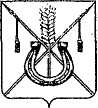 АДМИНИСТРАЦИЯ КОРЕНОВСКОГО ГОРОДСКОГО ПОСЕЛЕНИЯ КОРЕНОВСКОГО РАЙОНАПОСТАНОВЛЕНИЕот 20.11.2023 	   		                                     			  № 1497г. Кореновск О проекте решения Совета Кореновского городского поселенияКореновского района «О даче согласия на принятие вложенийв основные средства из муниципальной собственностимуниципального образования Кореновский район в муниципальнуюсобственность Кореновского городского поселенияКореновского района на безвозмездной основе»В соответствии с решением Совета Кореновского городского поселения Кореновского района от 22 апреля 2014 года № 426 «О порядке внесения проектов муниципальных правовых актов в Совет Кореновского городского поселения Кореновского района» администрация Кореновского городского поселения Кореновского района п о с т а н о в л я е т:1. Согласиться с проектом решения Совета Кореновского городского поселения Кореновского района «О даче согласия на принятие вложений в основные средства из муниципальной собственности муниципального образования Кореновский район в муниципальную собственность Кореновского городского поселения Кореновского района на безвозмездной основе».2. Направить проект решения «О даче согласия на принятие вложений в основные средства из муниципальной собственности муниципального образования Кореновский район в муниципальную собственность Кореновского городского поселения Кореновского района на безвозмездной основе» в Совет Кореновского городского поселения Кореновского района для рассмотрения в установленном порядке (прилагается).3. Назначить представителем главы Кореновского городского поселения Кореновского района при обсуждении данного проекта решения в Совете Кореновского городского поселения Кореновского района начальника отдела имущественных и земельных отношений администрации Кореновского городского поселения Кореновского района Я.С. Синицыну.4. Общему отделу администрации Кореновского городского поселения Кореновского района (Козыренко) обеспечить размещение настоящего постановления на официальном сайте администрации Кореновского городского поселения Кореновского района в информационно- телекоммуникационной сети «Интернет».5. Постановление вступает в силу со дня его подписания.ГлаваКореновского городского поселенияКореновского района                                                                           М.О. ШутылевПРОЕКТ РЕШЕНИЯСовета Кореновского городского поселения Кореновского районаот ________________                                                                        № ___________О даче согласия на принятие вложений в основные средстваиз муниципальной собственности муниципального образованияКореновский район в муниципальную собственностьКореновского городского поселения Кореновского районана безвозмездной основеВ соответствии со статьями 14, 50 Федерального закона от 6 октября   2003 года № 131-ФЗ «Об общих принципах организации местного самоуправления в Российской Федерации», Уставом Кореновского                  городского поселения Кореновского района, решением Совета Кореновского городского поселения Кореновского района от 25 мая 2022 года № 303 «Об утверждении Положения о порядке управления и распоряжения имуществом, находящимся в собственности Кореновского городского поселения Кореновского района», Совет Кореновского городского поселения Кореновского района р е ш и л:1. Дать согласие администрации Кореновского городского поселения Кореновского района принять из муниципальной собственности муниципального образования Кореновский район в муниципальную собственность Кореновского городского поселения Кореновского района на безвозмездной основе вложения в основные средства — недвижимое имущество в составе проектной документации на строительство объекта «Открытый теннисный корт г. Кореновск, ул. Фрунзе, б/н» стоимостью                        1656004 (Один миллион шестьсот пятьдесят шесть тысяч четыре) рубля 59 копеек, согласно приложению.2. Контроль за выполнением настоящего решения возложить на председателя постоянной комиссии по вопросам правопорядка и                     законности Совета Кореновского городского поселения Кореновского района (Бурдун).3. Решение вступает в силу со дня его подписания.Председатель СоветаКореновского городского поселенияКореновского района                                                                            Е.Д. ДелянидиПРИЛОЖЕНИЕк решению Совета Кореновскогогородского поселенияКореновского районаот ________________№ _______СОСТАВпроектной документации на строительство объекта«Открытый теннисный корт г. Кореновск, ул. Фрунзе, б/н»,учитываемой на вложениях в основные средства – недвижимоеимущество, передаваемой из муниципальной собственностимуниципального образования Кореновский район вмуниципальную собственность Кореновского городского поселенияКореновского района на безвозмездной основеНачальник отдела имущественных иземельных отношений администрацииКореновского городского поселенияКореновского района                                                                          Я.С. СиницынаПРИЛОЖЕНИЕк постановлению администрацииКореновского городского поселенияКореновского районаот 20.11.2023  № 1497№ п/пНаименованиеКол-во, экз.Сумма, руб.1Эскизный проект1380000,002Инженерно-геодезические изыскания1585372,113Проектно-сметная документация1585866,764Проверка достоверности сметной стоимости1104765,72ИтогоИтого41656004,59